Pedagogisk planering av området Multiplikation och Division våren årskurs 4.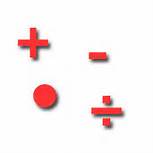 Namn:_____________________________________________Nu ska vi lära oss att göra uppställningar i multiplikation samt fördjupa våra kunskaper i att göra uppställningar i division. Det nya momentet blir att införa växling. Kunskapsmatris:Vi har tagit del av informationen:______________________________________                                                                                      Målsmans underskriftHälsningar ChristinaGöra multiplikations-uppställningar med stora tal.Du visar viss säkerhet vid upp-ställningar utan växling och är på väg att nå förståelse för uppställningar med växling.Du visar stor säkerhet vid uppställningar utan växling och viss säkerhet vid uppställningar med växling.Du visar stor säkerhet vid uppställningar med och utan växling.Räkna med kort division.Du visar viss säkerhet vid upp-ställningar utan växling och är på väg att nå förståelse för uppställningar med växling.Du visar stor säkerhet vid uppställningar utan växling och viss säkerhet vid uppställningar med växling.Du visar stor säkerhet vid uppställningar med och utan växling.Använda rätt räknesätt vid problemlösning.Du visar att du vid mer än hälften av tillfällena väljer rätt räknesätt.Du visar att du oftast väljer rätt räknesätt vid problemlösning.Du visar stor säkerhet vid val av räknesätt vid problemlösning.